Муниципальное бюджетное дошкольное образовательное учреждение №7 города Калуги(МБДОУ №7)ТЕХНОЛОГИЧЕСКАЯ КАРТА ОБРАЗОВАТЕЛЬНОЙ ДЕЯТЕЛЬНОСТИОБРАЗОВАТЕЛЬНАЯ ОБЛАСТЬ «РЕЧЕВОЕ РАЗВИТИЕ»Технологическая карта по теме «Автоматизация звука «С» в слогах и словах» (возраст 5-6 лет)Учитель-логопед МБДОУ №7 г. КалугиКоролева Наталья Валериевнаг. Калуга.Дидактическое обоснование индивидуального логопедического занятияТехнологическая карта буква «С».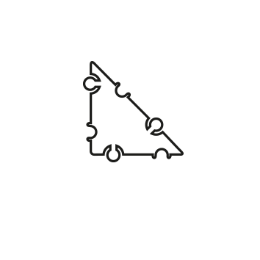 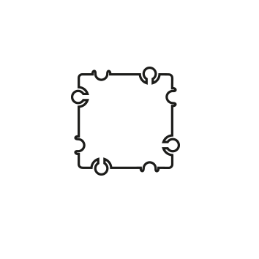 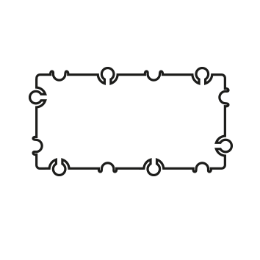 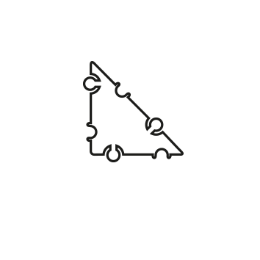 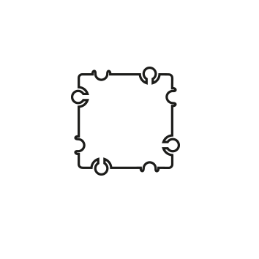 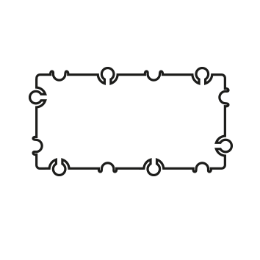 ТемаЗвук (С).НаправлениеРечевое развитиеВозраст ребенка5-6летЦельАвтоматизация звука (С) в словах (позиции: интервокальная, конец слова)ЗадачиКоррекционно - образовательные.- автоматизировать правильное звукопроизношение звука (С) в обратных слогах;       - автоматизировать правильное звукопроизношение звука (С) в середине и конце слова;        - упражнять в правильном употреблении форм родительного падежа имен существительных; - упражнять в согласовании существительных с местоимениями мой, моя, моё. Коррекционно - развивающие.- развивать артикуляционную моторику;- развивать силу и длительность выдоха; - развивать фонематические представления;- развивать умение соотносить звук с его графическим изображением(буквой);- развивать конструктивные навыки; - закрепить умение конструировать звуковую схему слова из конструктора ТИКО;       - закрепить умение конструировать букву «С» из ТИКО-конструктора;- развивать мелкую моторику;      - развивать зрительное внимание, память, пространственное мышление;      - развивать координацию речи с движением;      - развивать тактильные ощущения.Коррекционно – воспитательные.- воспитывать организованность, доброжелательность, самостоятельность;- воспитывать самоконтроль за речью.Материал и оборудованиеКонструктор Тико: Логопедический сундучок №1,2; Фантазер. Кукла мальчика Сани, кукла девочки Сони, игрушка - Большое Ухо, картинки-символы для артикуляционной гимнастики, пособие «Помоги Сане», конверт с карточками- заданиями, карточки-задания, предметные картинки; рисунок ежика, картонные шаблоны яблок; картонные шаблоны рыбок; удочка; массажные коврики, пособие «накорми животных».МетодыНаглядные, словесные, практические, игровые.Структурная часть  занятияДеятельность логопедаДеятельность ребенкаФорма организацииОрганизационный момент.Здравствуй. Как твои дела? Как настроение?(Логопед обращает внимание на осанку ребенка, проверяет, хорошо ли ребенок видит себя в зеркало.) Логопед проговаривает правило речи.Каждый день, всегда, везде,На занятиях, в игре,Громко, четко говоримИ никогда мы не спешим!   В гости приходит мальчик Саня. В руках у мальчика конверт с письмом. Письмо написала девочка Соня. Саня рассказывает о своей подруге Соне. Раньше Саня и Соня жили рядом и очень любили играть. Потом Соня переехала. Саня очень скучает.   Девочка Соня написала письмо, в котором она зовёт в гости, а дорога к ней предстоит сложная.  Нужно пройти через дремучий лес. В дремучем лесу много разных жителей.  В письме Соня просит нас помочь Сане преодолеть сложную дорогу.Поможем Сане?Здравствуйте! (садится)Хорошее!Ребенок повторяет за логопедом.Да, поможем.индивидуальнаяРазвитие фонематического слуха.   Логопед достает из конверта первую карточку с заданием. На ней изображен персонаж мультфильма - Большое Ухо. Логопед: Большое ухо нас пропустит дальше, когда мы покажем, как внимательно мы умеем слушать.Я буду произносить разные слоги и слова, если ты услышишь звук «С», покажи карточку (карточка-символ «насос» из конструктора ТИКО). А Большое Ухо будет проверять как внимательно ты умеешь слушать.(па, са, ра, да, са, дом, рот, сани, дым, сова, сайка, лак, сом, бочка, самолёт, пол) Большое Ухо хвалит ребенка и уходит.Ребенок показывает карточку-символ, когда, услышит звук «С».индивидуальнаяАртикуляционная гимнастика, развитие кинестетических ощущений.Логопед достает вторую карточку с заданием.На карточке изображен мальчик, делающий зарядку.Логопед: Через дремучий лес могут пройти только сильные ребята. Давай покажем, какую зарядку мы делаем, чтобы язычок наш был сильным.  А в этом тебе помогут картинки. (Упражнения: «Лягушка», «Слоненок» «Забор», «Окошко», «Месим тесто», «Блинчик», «Мостик», «Горка», «Киска сердится», «Чистим зубы».)Ребенок смотрит в зеркало и выполняет артикуляционную гимнастику.индивидуальнаяФормирование воздушной струи. Дыхательное упражнение «Накормим животных».Логопед достает следующую карточку с заданием.На карточке изображены Смешарики.Логопед: Смешарики голодные, нужно их накормить, тогда мы сможем пройти дальше. Логопед достает Смешариков и просит ребенка подуть на ватный комочек («мороженое») так, чтобы он залетел в рот Смеширику.Логопед: Вот теперь Смешарики сытые. Они пропускают нас дальше.Ребенок дует на ватный комочек, так чтобы он залетел в рот Смеширику.индивидуальнаяУточнение артикуляции звука «С»Логопед показывает схему артикуляционного уклада звука «С» (конструктор ТИКО). Логопед: Чтобы пройти дальше нужно отгадать загадку. Посмотри на схему и догадайся, какой звук здесь «спрятался».Логопед: Молодец! Ты правильно прочитал схему звука, и отгадал, какой звук здесь «спрятался». Правильно – это звук «С». Сейчас ты еще раз произнесешь звук «С», посмотришь в зеркало и проверишь как ты произносишь звук.  Проверяй: Губы растянуты в улыбке.Зубы сближены, в положении «Заборчик».Широкий кончик языка упирается в нижние зубы. Голосовой моторчик не работает – звук глухой. Струя выдыхаемого воздуха – плавная холодная.Молодец! Ты все сделал правильно.Ребенок «читает» схему звука.Губы растянуты в улыбке.Зубы «Заборчиком».Кончик языка упирается в нижние зубки.Горлышко «спит», голосовой моторчик не работает, звук глухой.Воздушная струя – плавная, холодная.Ребенок выполняет артикуляционные действия по схеме и произносит звук «С».Ребенок произносит звук «С». Смотрит в зеркало и проверяет свою артикуляцию.ИндивидуальнаяКонструирование буквы «С».Какой буквой обозначается на письме звук «С»?Логопед показывает ребенку букву «С» и предлагает сконструировать ее из конструктора ТИКО.Логопед показывает схему буквы. Спрашивает из каких деталей конструктора состоит буква «С». Напоминает правила работы с конструктором ТИКО (правила соединения деталей: «шапочку на головку», шершавой стороной к себе).Ребенок называет букву.Ребенок рассматривает схему, подбирает нужные детали из конструктора ТИКО.Конструирует букву.Автоматизация изолированного звука «С». Игра «Насос».Логопед: чтобы продолжить наш путь нужно помочь Сане.Логопед читает стихотворение.Ехал Саня на машине,Колесо спустилось вдруг.Накачать он хочет шину,Мы поможем ему, друг?Ребенок слушает стихотворение, а затем «накачивает» маленькие шины, кратно произнося звук «С», а большие шины – длительно произнося звук «С-С-С».индивидуальнаяАвтоматизация произношения звука «С» в обратных слогах с использованием тактильно-кинестетической стимуляции.Упражнение «Колючие коврики».Логопед достает следующую карточку с заданием.На карточке изображены коврики.Логопед: Чтобы пройти по коврикам нужно правильно произнести слоги. Перед ребенком лежат небольшие коврики с игольчатой поверхностью. Ребенок поочередно прижимает к коврикам пальцы обеих рук, с одновременным произнесением обратных слогов.АС-ОС-УС-ЫС-ЭС.индивидуальнаяАвтоматизация звука «С» в конце слова. Игра «Рыбалка»Логопед достает следующую карточку с заданием.На картинке изображен пес.Логопед: Чтобы пес нас пропустил, надо помочь ему наловить рыбы.Задание: выловить только ту рыбу, на которой есть картинки, в названии которых есть звук «С.» (Картинки: ананас, кактус, поднос, фикус, нос, квас, автобус, пальма, лимон, дом, кит.)Ребенок «ловит» удочкой рыбу, Рыбу на которой есть картинки со звуком «С» кладет в ведерко.индивидуальнаяРазвитие мелкой моторикиПальчиковая игра «Собачка»Логопед: Пес благодарит тебя за помощь и предлагает поиграть.Логопед проводит пальчиковую гимнастику.Вышли пальчики гулять, стали весело плясать.Вот так, вот так, стали весело плясать.Пальчики играли, собачку увидали.Она громко лает, пальчики пугает.Пальчики сбежались, в кулачок все сжались.А собака ходит, пальцы не находит.Кулачки стучали, собачку испугали.Ну а пальчики опять стали дружно танцевать.Поплясали, поплясали, ох, как быстро мы устали!Мы немножко отдохнем и опять плясать начнем.Ребенок выполняет пальчиковую гимнастику.индивидуальнаяУпотребление форм родительного падежа имен существительных.Игра «Чего не стало?».Логопед: Пёс не хочет нас отпускать, хочет с нами ещё поиграть. Пес спрячет картинку, а ты отгадай, какой картинки не стало.Ребенок закрывает глаза, а потом, отгадывает, какой картинки не стало.индивидуальнаяРазвитие фонематического анализа. Игра «Помоги Незнайки».Логопед достает следующую карточку с заданием.На карточке изображен Незнайка.Логопед: Незнайка просит нас помочь.Звуковой анализ словах. Слова: суп, сани, нос.Ребенок рассматривает картинки и конструирует звуковые схемы слов.индивидуальнаяОфтальмологическая пауза. «Незнайка».Логопед: Незнайка благодарит тебя за помощь, и предлагает поиграть.Наш Незнайка потянулся,Вправо, влево повернулся,Вверх, вниз посмотрел,И на место тихо сел.Ребенок стоя, выполняет гимнастику.индивидуальнаяАвтоматизация звука «С» в интервокальной позиции.Игра «Помоги ежику».Логопед достает следующую карточку с заданием.На карточке изображен Ёжик. Логопед читает стихотворение.Ходит ёж по лесу смело, У него такое дело:Собирать он яблоки идет,Белку в гости он зовет:-Приходи ко мне, соседка,Угощу тебя и деток!Перед ребенком лежит плоскостная фигура ёжика с прорезями, чтобы вставлять картинки. Рядом, шаблоны яблок, с наклеенными картинками.Задание: собрать только те яблоки, на которых есть картинки, в названии которых есть звук «С.» Ребенок отбирает нужные яблоки и «дает» ёжику.индивидуальнаяСогласование имен существительных с местоимениями мой, моя, мое, мои.Игра «Жадина».Логопед: ёжик раньше очень любил жадничать. Давайте поиграем с ежиком. (Картинки: часы, весы, коса, мясо, оса, бусы, мяч, ключ, кот)Ребенок берет картинку и согласовывает название картинки с местоимением.Мои бусы, моя коса, моё мясо.индивидуальнаяРефлексия. Итог занятия. Встреча с девочкой Соней.Появляется девочка Соня. Благодарит за помощь.Логопед: Сегодня на занятии ты познакомился с Соней и Саней. Ты помог Сане добраться до его подруги. Сегодня помогая Сане, какай звук, ты старался произносить правильно?Ты очень хорошо работал, старался правильно и красиво произносить звук «С». Саня благодарит тебя за помощь.Ребенок отвечает - звук «С».индивидуальнаяНазвание деталиКоличество деталейКвадрат2 шт.Треугольник равнобедренный 4 шт.Прямоугольник 1 шт.